Family “Splash In God’s Word” Summer Activity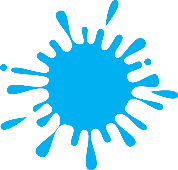 Sunday, July 19 – Thursday, July 23, 2020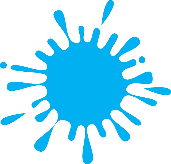 Pre-School thru 5th grade familiesSunday Opening Parking Lot Gathering *** Daily on-line short storyTake Home activities packs * crafts, science, games*Tuesday night Zoom game *** Thursday Closing Parking Lot GatheringRegister for all activities or just one or two!!!In order to assure supplies for Take Home Activities,Please email completed registration form to: shugs02@gmail.com or return to the church office by Monday, July 6th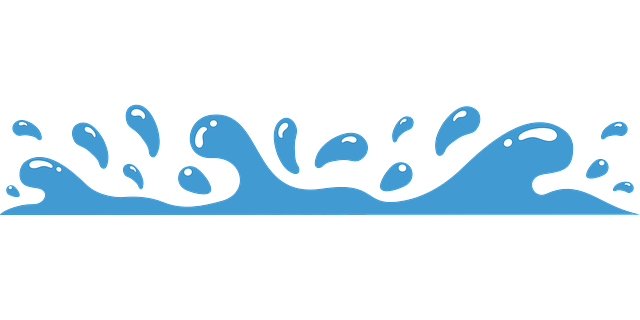 Family Name_______________________________________________   Children’s Name	age	grade rising1.2.3.4.Parent’s Names _____________________________________________Address ____________________________________________________                ____________________________________________________Email Address _______________________________________________Phone ______________________________________________________Please indicate which activities you will be attending:____ Opening Parking Lot Gathering: Sunday, July 19th 1:30PM____ Zoom Game meeting: Tuesday, July 21st 6:00PM____ Closing Parking Lot Gathering: Thursday, July 23rd 6:00PM____ Take Home Activity packs